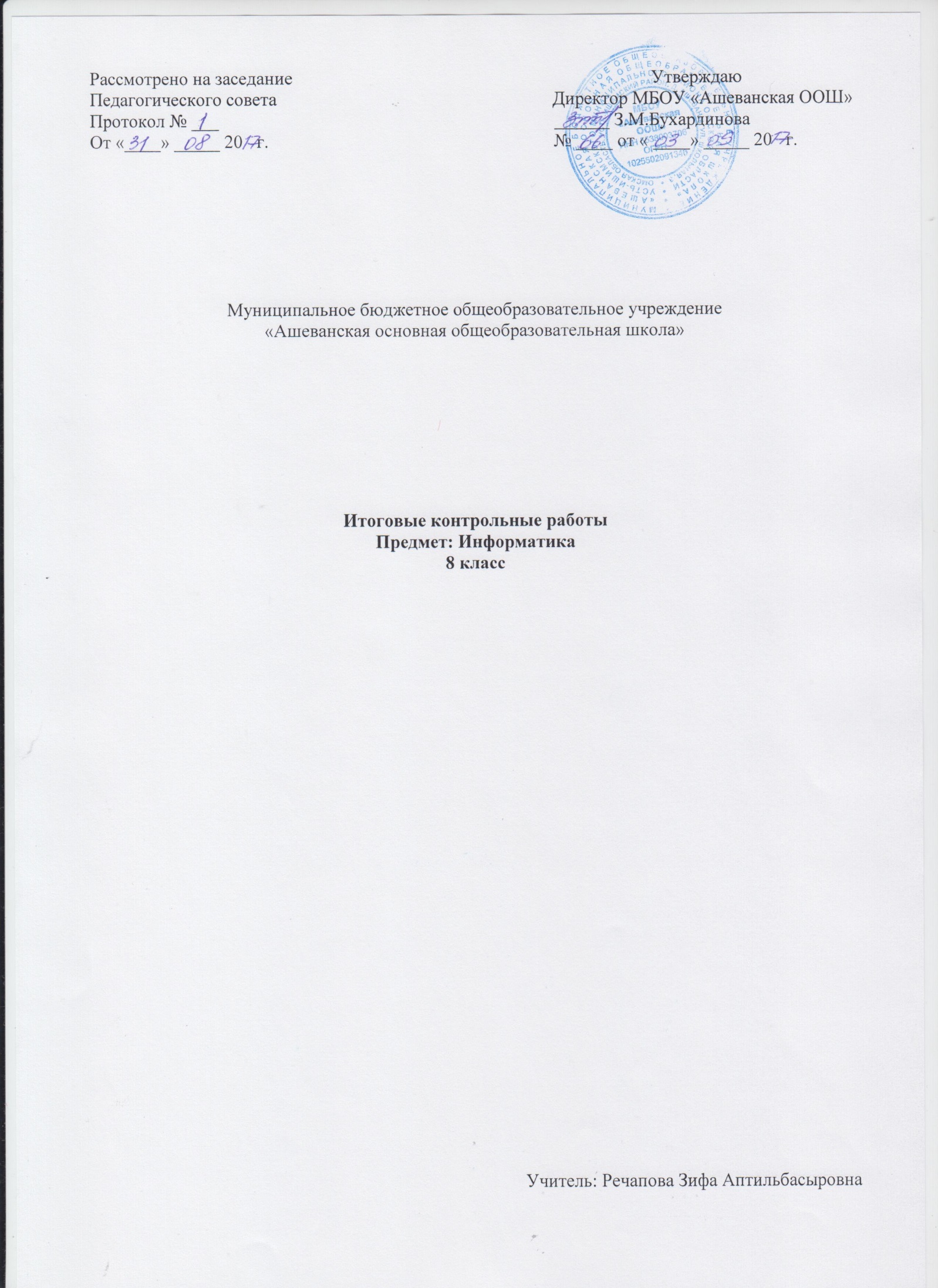 МБОУ «Ашеванская ООШ»Спецификацияконтрольно – измерительной работы для проведения итоговой контрольной работы по информатике в 8 классе1. Назначение КИМ – оценить уровень общеобразовательной подготовки по информатике выпускников 8 класса общеобразовательной организации.2. Структура КИМ Критерии оценивания контрольной работыСистема оценивания отдельных заданий и работы в целомПродолжительность выполнения экзаменационной работыНа выполнение теста отводится  - 35 минут.Контрольные работы в форме тестирования оцениваются в процентном соотношении. Все верные ответы за 100%. Отметка выставляется в соответствии с таблицей:Контрольные работы в виде выполнения задания оцениваются: - выполнены все задания верно, полно и точно(100%) – оценка «5»- 99-75% – оценка «4»- 74- 50% - оценка «3»- менее 50% - оценка «2»Итоговая контрольная работа по информатике для 8 класса.Блок А.При выполнении заданий этой части из четырёх предложенных вам вариантов выберите один верный.А1. Сведения об объектах окружающего нас мира это:информацияобъектпредметинформатика А2. Информацию, изложенную на доступном для получателя языке называют:понятнойполнойполезнойактуальнойА3. Наибольший объем информации человек получает при помощи:органов слухаорганов зренияорганов обонянияорганов осязанияА4. Двоичный код каждого символа при кодировании текстовой информации (в кодах ASCII) занимает в памяти персонального компьютера:1 байт1 Кб2 байта1 битА5. Измерение температуры представляет собойпроцесс храненияпроцесс передачипроцесс полученияпроцесс защитыА6. Что такое 1 байт?1024 Кбайт4 бит8 бит10 МбайтА7. Алфавит азбуки Морзе состоит:нулей и единициз точек и тиреиз 10 различных знаковиз одного знакаА8. Считая, что каждый символ кодируется одним байтом, определите, чему равен информационный объем следующего высказывания Жан-Жака Руссо:
Тысячи путей ведут к заблуждению, к истине – только один.92 бита220 бит456 бит512 битА9. В кодировке Unicode на каждый символ отводится два байта. Определите информационный объем слова из двадцати четырех символов в этой кодировке.384 бита192 бита256 бит48 битА10. Метеорологическая станция ведет наблюдение за влажностью воздуха. Результатом одного измерения является целое число от 0 до 100 процентов, которое записывается при помощи минимально возможного количества бит. Станция сделала 80 измерений. Определите информационный объем результатов наблюдений.80 бит70 байт80 байт560 байтА11. Архитектура компьютера - этотехническое описание деталей устройств компьютераописание устройств для ввода-вывода информацииописание программного обеспечения для работы компьютерасписок устройств подключенных к ПКА12. Устройство ввода информации с листа бумаги называется:плоттер;стример;драйвер;сканер;А13. Какое устройство ПК предназначено для вывода информации?процессормониторклавиатурамагнитофонА14. Постоянное запоминающее устройство служит для хранения:особо ценных прикладных программособо ценных документовпостоянно используемых программпрограмм начальной загрузки компьютера и тестирования его узловА15. Драйвер - этоустройство длительного хранения информациипрограмма, управляющая конкретным внешним устройствомустройство вводаустройство выводаА16. Операционные системы входят в состав:системы управления базами данныхсистем программированияприкладного программного обеспечениясистемного программного обеспеченияА17. Что такое компьютерный вирус?прикладная программасистемная программапрограммы, которые могут "размножаться" и скрытно внедрять свои копии в файлы, загрузочные секторы дисков и документыбаза данныхА18. Большинство антивирусных программ выявляют вирусы поалгоритмам маскировкиобразцам их программного кодасреде обитанияразрушающему воздействиюА19. Что делает невозможным подключение компьютера к глобальной сети:тип компьютерасостав периферийных устройствотсутствие дисководаотсутствие сетевой картыА20. Учебник по математике содержит информацию следующих видов:графическую, текстовую и звуковуюграфическую, звуковую и числовуюисключительно числовую информациюграфическую, текстовую и числовуюБлок В.B1. Установите соответствие между видами информации процессов и реализующими их действиями.В2. Декодируй слова с помощью кода Цезаря. В3. Что из перечисленного ниже относится к устройствам вывода информации с компьютера? В ответе укажите буквы.СканерПринтерПлоттерМониторМикрофонКолонкиВ4. При определении соответствия для всех элементов 1-го столбца, обозначенных цифрой, указывается один элемент 2-го столбца, обозначенный буквой. При этом один элемент 2-го столбца может соответствовать нескольким элементам 1-го столбца (для заданий множественного соответствия) или не соответствовать ни одному из элементов 1-го столбца (для заданий однозначного соответствия).  В5. Какое количество бит содержит слово «информатика». В ответе записать только число.Ответы: Блок А: А1. – 1;  А2. – 1; А3. – 2; А4. – 1; А5. – 3; А6. – 3; А7. – 2; А8. – 3; А9. – 1; А10. – 2; А11. – 1; А12. – 4; А13. – 2; А14. – 4; А15. – 2; А16. – 4; А17. – 3; А18. – 2; А19. – 4; А20. – 4;  В1. - 1г), 2а), 3в), 4б), 5д) Блок В: B1. - 1г), 2а), 3в), 4б), 5д); В2. – 1д), 2а), 3г), 4б), 5в); В3. - б, в, г, е; В4. – 1г, д, 2а, б; В5. - 88Процент выполнения заданияОтметка95% и болееОтлично80-94%Хорошо66-79%УдовлетворительноМенее 66%Неудовлетворительно